AUCUN DOSSIER NE DOIT ETRE Adressé DIRECTEMENT A LA FFHB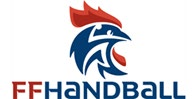 SEULES LES VERSIONS « TAPUSCRITES » SERONT AcceptéesLes Ligues ont la responsabilité de l’envoi des dossiers (du niveau  national) en version numérique à la FFHB, après avoir vérifié la présence de tous les documents nécessaires ET AVOIR Singularisé LE DOSSIER PAR LE NOM DE LA CONVENTION(*) le plus clairement possible, les sigles/abréviations ne sont pas autorisés, LE NOM DOIT FAIRE APPARAITRE TRES CLAIREMENT pour les acteurs le lieu géographique du regroupement des clubs.CLUB PORTEUR (1)AUTRES CLUBSCLUBS "NOUVEAUX" (par rapport à 2023-2024)CLUBS "SORTANTS" (par rapport à 2023-2024), le cas échéantClub sous le n° d’affiliation duquel seront saisies les listes de joueurs et d’officielsNiveau de l’équipe de référence du club : D = Départemental / R = Régional / N = NationalUne convention peut rapprocher deux ou plusieurs clubs en vue de permettre une progression réciproque des effectifs et/ou des niveaux de jeu intéressant leurs équipes évoluant dans les divers niveaux de compétitions, et/ou de favoriser l’émergence d’une structure représentative forte, susceptible de dynamiser la pratique du Handball à l’échelle d’un département ou d’une région.La volonté de progrès doit être vérifiée par une qualification des intervenants, notamment l’encadrement technique, qualification acquise ou en formation.En fonction du niveau de jeu de l’équipe (des équipes) objet(s) de la convention, celle-ci fonctionne sous l’autorité du comité départemental, de la ligue régionale ou de la FFHandball.Chaque niveau : national, régional, départemental, traite les dossiers et gère les conventions dont l’équipe (les équipes) évolue(nt) à son niveau. Ainsi, des clubs souhaitant se rapprocher pour former des équipes appelées à évoluer aux niveaux national, régional ou départemental doivent établir autant de demandes de conventions différentes.Le présent dossier de création comprend :L’objet de la convention : équipe(s) concernée(s) et niveau(x) de jeu (annexe1) L’exposé des motifs (annexe2)Les conditions de fonctionnement : ressources respectives apportées par chaque club, modalités de prise de décision, … (annexe 3)Les résultats attendus et les critères d’évaluation (annexe 4)Les principes retenus pour satisfaire les exigences de la Contribution Mutualisée des Clubs au Développement pour chacun des clubs concernés (annexe 5)Pour chaque club : un extrait numérisé du procès-verbal de son conseil d’administration ou de son bureau directeur ayant approuvé le principe et le contenu de la convention (une seule page mentionnant clairement la date et le lieu de la réunion, les participants (quorum) ainsi que les nom, prénom, fonction et numéro de licence des signataires ;Pour les conventions fonctionnant sous l’autorité d’une ligue : l’avis motivé du conseil d’administration du ou des comités départementaux d’appartenance des clubs concernés ;Pour les conventions fonctionnant sous l’autorité de la FFHandball : les avis motivés du conseil d’administration du ou des comités départementaux et du conseil d’administration de la ligue d’appartenance des clubs concernés.25.3 Dossier à établir et décision - 25.3.3 (...) - RG 25.3.3.1 Complétude des dossiers - Si à la date butoir de réception des dossiers au niveau de l’instance décisionnaire, un défaut de complétude d’un dossier est constaté, l’instance concernée demandera, par une mise en demeure par courriel à son présentateur, de transmettre les documents ou informations manquants à une date fixée par l’instance concernée, date dont le non-respect entraînera de plein droit l’irrecevabilité du dossier.(*) Préciser la divisionComplétude des dossiers - Si à la date butoir de réception des dossiers au niveau de l’instance décisionnaire, un défaut de complétude d’un dossier est constaté, l’instance concernée demandera, par une mise en demeure par courriel à son présentateur, de transmettre les documents ou informations manquants à une date fixée par l’instance concernée, date dont le non-respect entraînera de plein droit l’irrecevabilité du dossier.A remplir par le référent désigné.Article 25.2.2 des règlements généraux :« Au niveau national, les exigences de la Contribution mutualisée des clubs au développement d’une équipe objet d’une convention pourront être satisfaites en recourant aux ressources de tous les clubs parties à la convention ».CLUB 7CLUB 8Cadre réservé aux structures fédéralesCadre réservé aux structures fédéralesDate de réception au Comité :Date de réception à la Ligue :Date de réception à la FFHB :N° affiliationNom du clubNiveau (2)1 -N° affiliationNom du clubNiveau (2)2 -3 -4 -5 -6 -N° affiliationNom du clubNiveau (2)7 -8 -N° affiliationNom du clubNiveau (2)Niveau d’évolution de laConventionRégional(Mettre une X dans la caseCorrespondante)DépartementalPopulations concernéesMasculins(Mettre une X dans la case correspondante)Populations concernéesFéminins(Mettre une X dans la case correspondante)Catégorie(s)(Ex : +16, -18,-15)Hors -18M & -17F CFCatégorie(s)(Ex : +16, -18,-15)Hors -18M & -17F CFCatégorie(s)(Ex : +16, -18,-15)Hors -18M & -17F CFCette demande de renouvellement est à adresser par courrier électronique uniquement  et directement à la ligue avant la date énoncée dans la circulaire.L’évaluation des résultats s’effectue à la fin de chaque saison au regard des critères définis dans le document mentionné à l’article 25.2.1.Résultats attendus (critère par critère)Résultats obtenus (critère pas critère)CLUB 1CLUB 1CLUB 1Nom du clubNom du PrésidentDate d'approbationCLUB 2CLUB 2CLUB 2Nom du clubNom du PrésidentDate d'approbationCLUB 3CLUB 3CLUB 3Nom du clubNom du PrésidentDate d'approbationCLUB 4CLUB 4CLUB 4Nom du clubNom du PrésidentDate d'approbationCLUB 5CLUB 5CLUB 5Nom du clubNom du PrésidentDate d'approbationCLUB 6CLUB 6CLUB 6Nom du clubNom du PrésidentDate d'approbationNom du clubNom du PrésidentDate d'approbationNom du clubNom du PrésidentDate d'approbationAprès recueil des avis circonstanciés, le Bureau Directeur de l'instance gestionnaire (Commission nationale des statuts et de la réglementation pour les dossiers du niveau national) décide :La poursuite de la convention avec ou sans évolution des contenusLe retour à la situation d’origine.AVIS MOTIVE du conseil d’administration du comité d’appartenance    des clubs concernés (Niveau d’intérêt et de confiance pour la poursuite du projet - Raisons liées notamment au sérieux de l’implication des club constaté après une ou plusieurs saisons d’activité – Eléments prospectifs qui permettent  de maintenir la confiance dans le développement du projet relativement à l’intérêt du développement du handball – Eventuels nouveau critères d’évaluation de la réussite choisis par le CD – Niveau d’implication des équipes du comité dans le projet etc.) Date :Décision de la Commission Territoriale des Statuts et de la RéglementationDate :